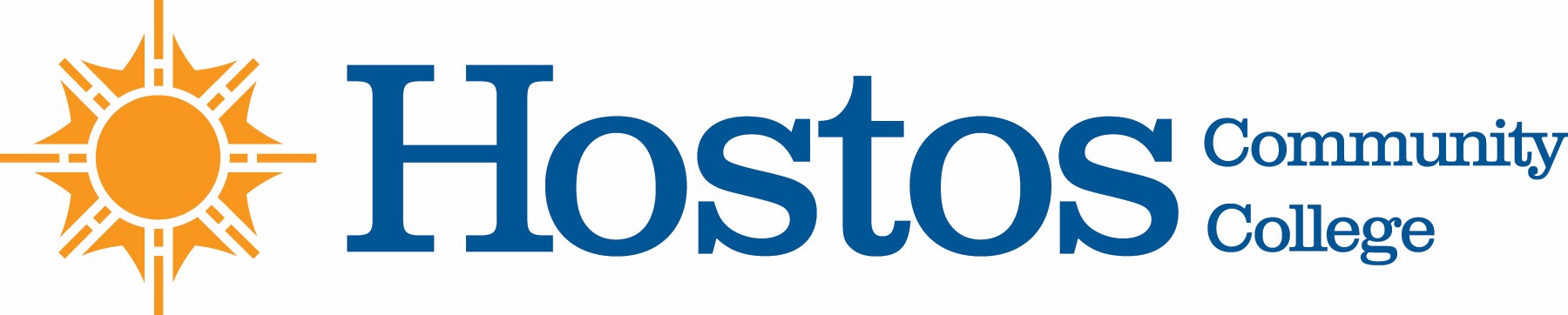 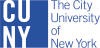 COLLEGE-WIDE CURRICULUM COMMITTEEMINUTESTUESDAY, APRIL 21, 2020PRESENT:		Dean Ann MesterProfessor Kathleen Doyle		Professor Sandy Figueroa 			Professor Drew HubnerProfessor Miriam LaskinMs. Alba LynchMr. David PrimakProfessor Alisa RoostMs. Wendy Small-TaylorProfessor Olga Steinberg-NeifachProfessor Jarek Stelmark	GUESTS:		Professor Nieves AnguloCALL TO ORDERCommittee Chair Professor Sandy Figueroa called the College-Wide Curriculum Committee meeting to order at 3:40 p.m. in WebExAcceptance of AgendaAnnouncementsMinutes of Tuesday, April 7, 2020Curricular Items:Curriculum Items: MathematicsNew Course:  MAT 100SIVote ResultsYes – 9	 No – 0 	Abstain – 0  No Answer - 2The item passedOther Business:Professor Figueroa urged the committee members to think about who among their department colleagues would be a good fit for the CWCC when departmental elections are scheduled.The meeting ended at 4:30 PM. The next meeting is scheduled for Tuesday, April 28, 3:30 PM on WebEx.Respectfully submitted,Miriam Laskin